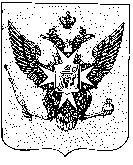 Муниципальный Советгорода ПавловскаРЕШЕНИЕот 25 апреля 2018 года									№ 4/6.1О принятии во втором и третьем чтениях (в целом) изменений в решение Муниципального Совета города Павловска от 20.12.2017 № 11/2.1 «О бюджете муниципального образования город Павловск на 2018 год» (в редакции решения от 28.02.2018 №2/6.1)В соответствии с Бюджетным кодексом РФ, Уставом внутригородского муниципального образования Санкт-Петербурга город Павловск, Положением о бюджетном процессе в муниципальном образовании  город  ПавловскМуниципальный Совет города ПавловскаРЕШИЛ:Внести в решение Муниципального Совета города Павловска от 20.12.2017 № 11/2.1 «О бюджете муниципального образования город Павловск на 2018 год» (в редакции решения от 28.02.2018 №2/6.1) следующие изменения:Пункты 1, 10 статьи 14 изложить в следующей редакции:«1.  «Благоустройство территории муниципального образования город Павловск» на 2018 год в сумме 28 174,8 тыс. руб.;10. «Культура и досуг» на 2018 год в сумме 4 762,5 тыс. руб.»В приложении №2 «Ведомственная структура расходов бюджета муниципального образования город Павловск на 2018 год» строки 2.4; 2.4.1; 2.4.1.2; 2.4.1.2.1; 2.4.1.2.2; 2.7; 2.7.1; 2.7.1.1; 2.7.1.1.1 изложить в следующей редакции:В приложении №3 «Распределение бюджетных ассигнований по разделам, подразделам, целевым статьям, группам видов расходов бюджета муниципального образования город Павловск на 2018 год» изложить нижеприведенные строки в следующей редакции (с данными числовыми значениями):Настоящее решение вступает в силу со дня его официального опубликования.Глава муниципального образованиягорода Павловска		          		                                                               В.В. Зибарев2.4.Жилищно-коммунальное хозяйство987050043 917,52.4.1.Благоустройство987050343 917,52.4.1.2.Создание зон отдыха, в том числе обустройство, содержание и уборка территорий детских и спортивных площадок на территории муниципального образования город Павловск987050360 00 000 30321 403,92.4.1.2.1.Закупка товаров, работ и услуг для обеспечения государственных (муниципальных) нужд987050360 00 000 30320019 905,12.4.1.2.2.Иные бюджетные ассигнования987050360 00 000 3038001 498,82.7.Культура, кинематография98708004 762,52.7.1.Культура98708014 762,52.7.1.1.Организация и проведение местных и участие в организации и проведении городских праздничных и иных зрелищных мероприятий9870801440 00 00 1902 341,02.7.1.1.1.Закупка товаров, работ и услуг для обеспечения государственных (муниципальных) нужд9870801440 00 00 1902002 341,0Жилищно-коммунальное хозяйство050043 917,5Благоустройство050343 917,5Создание зон отдыха, в том числе обустройство, содержание и уборка территорий детских и спортивных площадок на территории муниципального образования город Павловск050360 00 000 30321 403,9Закупка товаров, работ и услуг для обеспечения государственных (муниципальных) нужд050360 00 000 30320019 905,1Иные бюджетные ассигнования050360 00 000 3038001 498,8Культура, кинематография08004 762,5Культура08014 762,5Организация и проведение местных и участие в организации и проведении городских праздничных и иных зрелищных мероприятий080144 00 000 1902 341,0Закупка товаров, работ и услуг для обеспечения государственных (муниципальных) нужд080144 00 000 1902002 341,0